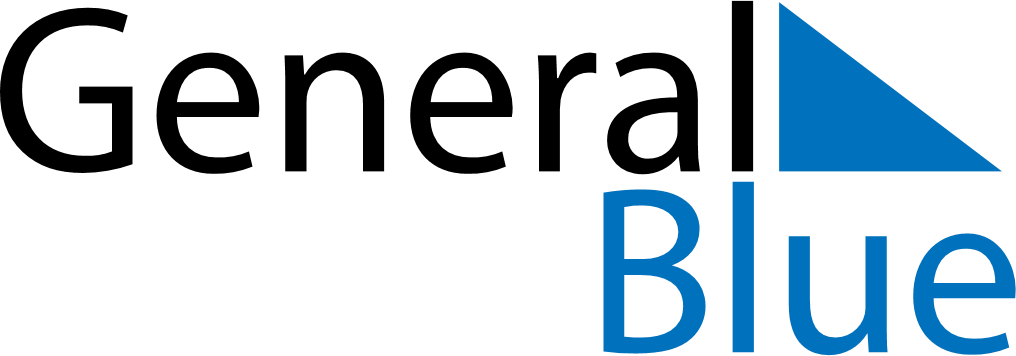 Weekly CalendarAugust 29, 2022 - September 4, 2022Weekly CalendarAugust 29, 2022 - September 4, 2022Weekly CalendarAugust 29, 2022 - September 4, 2022Weekly CalendarAugust 29, 2022 - September 4, 2022Weekly CalendarAugust 29, 2022 - September 4, 2022Weekly CalendarAugust 29, 2022 - September 4, 2022MondayAug 29TuesdayAug 30WednesdayAug 31ThursdaySep 01FridaySep 02SaturdaySep 03SundaySep 04